Lembar Kerja Peserta Didik (LKPD)LKPD Pertemuan 4Studi Kasus Sambungan LasKelas				: ........................................................Semester			: ........................................................Kelompok			: ........................................................Anggota Kelompok (NIM)	: ........................................................				  ........................................................				  ........................................................				  ........................................................TujuanMahasiswa mampu merencanakan panjang dan tebal las Alat dan BahanLaptopAlat tulisLangkah KerjaAmatilah video pembelajaran, modul ajar, dan media augmented reality yang ditampilkan di kelas dan SPADA.Bacalah contoh kasus dibawah ini dengan cermat!JawabanRerefensi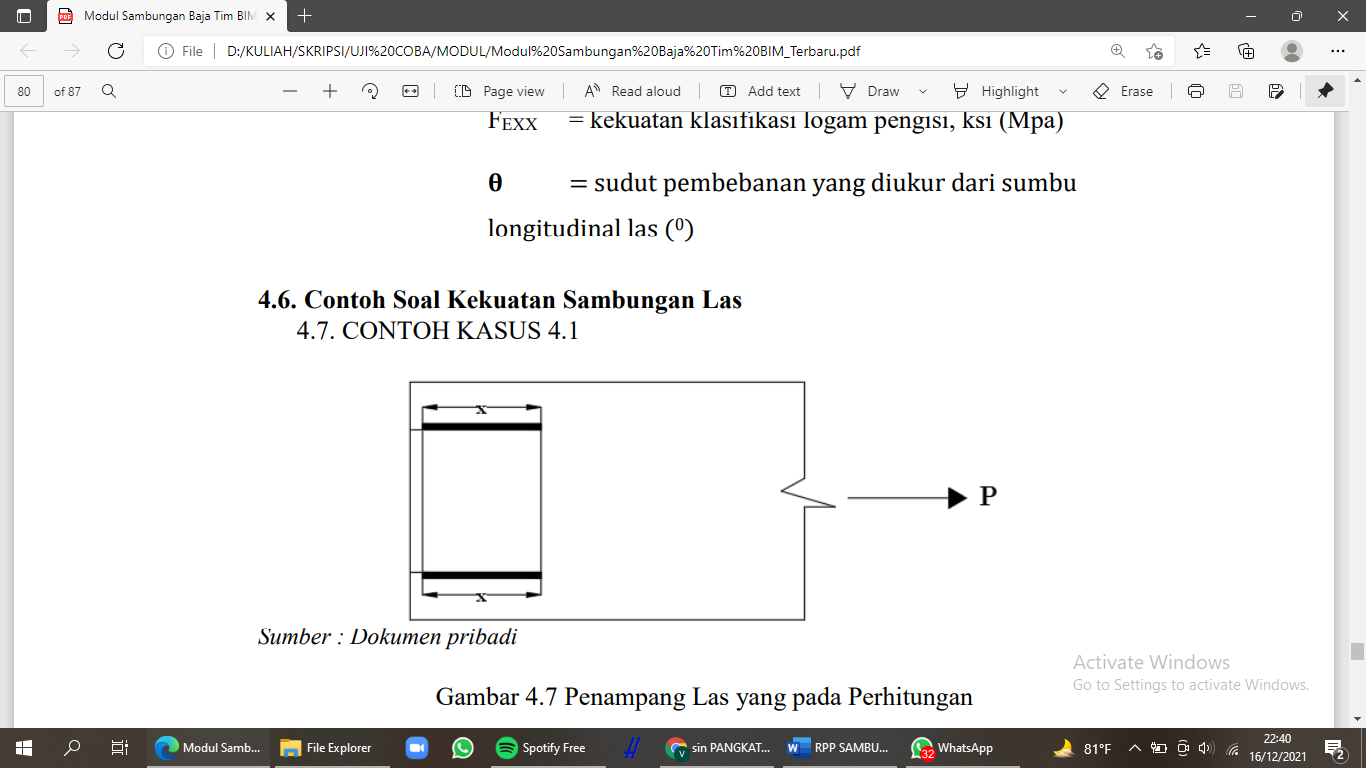 Pak Yusuf selaku kepala sekolah dasar di daerah Mendungan berencana membangun aula dengan konstruksi baja. Pada sambungan bagian balok-kolom, terdapat pelat penyambung yang rencananya akan dipasang menggunakan sambungan las. Sambungan akan menahan beban mati sebesar 10 kN dan beban hidup 40 kN.  Diketahui mutu elektroda (FEXX) = 483 Mpa dan Fu = 400 Mpa dengan tebal pelat (ABM) 20 mm dan lebar pelat 180 mm. Pak Yusuf merencanakan pengelasan dengan cara las sudut posisi kaki sama. Pak Yusuf meminta perencana untuk menganalisis panjang dan tebal las yang akan digunakan. Bantulah perencana untuk menyelesaikan tugas dari Pak Yusuf!